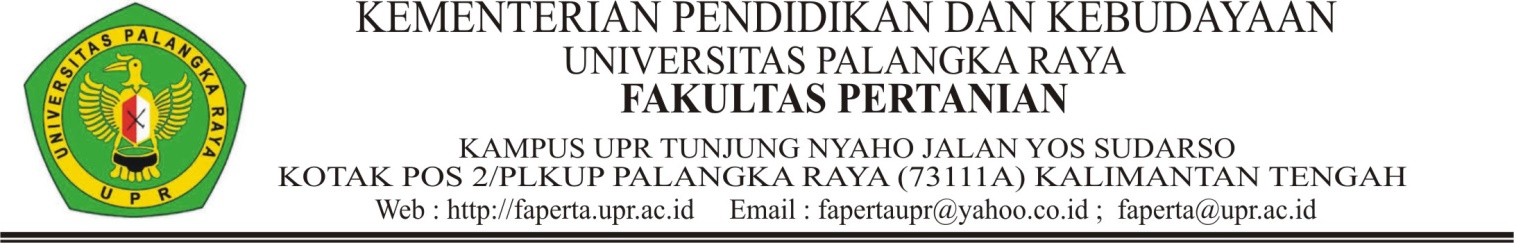 KARTU RENCANA STUDI (KRS)Nama	: …………………………………………………………	Program Studi	: …………………………………………………NIM	: …………………………………………………………	Jenjang	: SarjanaFakultas	: Pertanian	Th. Akademik	: 2020/2021Jurusan	: …………………………………………………………	Semester	: GanjilDosen PA	: …………………………………………………………IP. Semester lalu	: …………..	Palangka Raya, ……………………………………Jumlah kredit yang diijinkan 	: …………..	Mahasiswa yang bersangkutan,KRS dibuat 4 (empat) rangkap1. Putih	: Mahasiswa ybs		………………………………………………2. Hijau	: Dosen PA		NIM	3. Merah	: Fakultas4. Biru	: BAAK	Membenarkan :	Mengetahui :	Ketua Jurusan/ Program Studi	Dosen Pembimbing Akademik	………………………………………………	………………………………………………	NIP.		NIP.NoKode Mata KuliahMata KuliahSKSDosenJumlah Kredit yang diprogramkan semester iniJumlah Kredit yang diprogramkan semester iniJumlah Kredit yang diprogramkan semester ini….Jumlah Kredit yanag sudah dikumpulkan s/d semester iniJumlah Kredit yanag sudah dikumpulkan s/d semester iniJumlah Kredit yanag sudah dikumpulkan s/d semester ini….